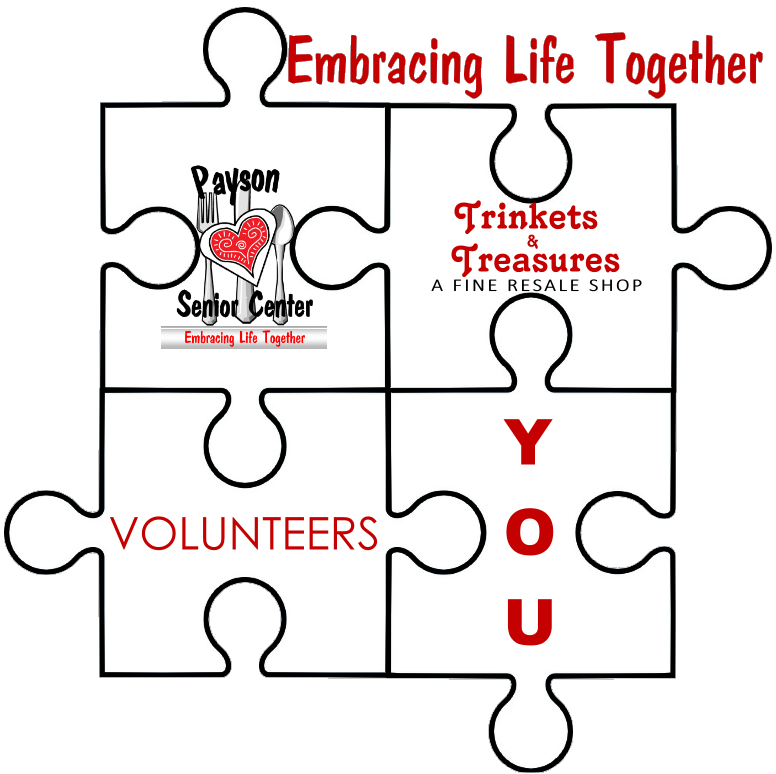 Table of ContextsMessages From Staff	1 PSC Mission and Motto Statement	2Board and Staff Members 	3About the Handbook 	4Volunteer Policies and Procedures 	5Volunteer Policies and Procedures 	6
Volunteer Standards of Conduct	7Thank You For Embracing Life With Us…………………………………………………………8Volunteer Handbook Application…………………………………………………………………9Volunteer Confidentiality Statement…………………………………………………………….10Agreement & Acceptance-Volunteer Standards of Conduct ……………………………………11Volunteer Agreement and Liability Waiver	12Volunteer Agreement and Liability Waiver Release	13Consent to Background and Reference Check	14Contact Information	15 Volunteer Application/Skills & Experience	160Volunteer Application Agreement & Signature	17Levels of Security & Volunteer Service Opportunities at Center	18Volunteer Service Opportunities-Meals on Wheels	19Volunteer Service Opportunities-Marketing & Development	20Volunteer Service Opportunities-Trinkets & Treasures	21Volunteer Handbook Acknowledgment	22Messages from our StaffDear Payson Senior Center and Trinkets & Treasures Volunteers;As the financial overseer of this organization, I can tell you with certainty that without your magnificent efforts towards this center, we would not be able to provide the essential community services at the level at which we do. For that, I cannot express my gratitude enough for your time, energy, efforts, talents, care, devotion, good company, compassion, and commitment. It is because of you that we are able to make great things happen within our community every day!Most Sincerely,
Kelly Brooks, Director of Operations, 928-474-4876, director@paysonseniorcenter.org	Dear Volunteers;Thank you for your service to The Payson Senior Center.  Time is our most valuable commodity, and when you give of your time and talents I know how important it is.  Without a doubt, our volunteers play a crucial role in our mission here at The Center.  So…THANK YOU for willingness to serve…YOU DO make a difference.  Thank you for “embracing life together” with us.In Gratitude,
Laura Marlowe, Programs Coordinator, 928-474-4876, programs@paysonseniorcenter.org	Dear Marketing and Development Volunteers.Volunteers are like pieces of a puzzle.  Each piece is unique in skill, availability, and experience. Together they make the Payson Senior Center a beautiful picture of togetherness.  Volunteers are appreciated and needed for fundraising events and ambassadorship. The voice of a volunteer is impactful and inspiring. Please consider volunteering at our fundraising and awareness events. Thank you for giving the gift of time. Sincerely,Debbie Stephens, Director of Development, 928-978-9645, debbie@paysonseniorcenter.orgDear Trinkets & Treasures Volunteers;Volunteers have a major impact on the success of our store operation, and anyone who has worked resale/retail knows the work never ends! The precious gift of time that volunteers are willing to donate to help us fund the Meals on Wheels program is crucial. Great things are brought about, and burdens are lightened through the efforts of many hands anxiously engaged in a good cause.Sincerely,Blake Morcom, Shift Manager, Trinkets & Treasures, 928-474-3205, pstrinketsandtreasures@gmail,com	PAYSON SENIOR CENTEROUR MISSIONTo help seniors maintain independence and quality of life through nutrition, transportation and social interaction.OUR MOTTOWe embrace life together.  We laugh together, share stories, grieve together and help each other.BOARD OF DIRECTORSChris Dock, PresidentJanice Chesser, Vice PresidentTom Hatch, TreasurerDiana Young, SecretaryConnie JewelShawn DuganSheri KovarSTAFF MEMBERSDIRECTORS/MANAGERKelly Brooks: Director of Operations/ COODebbie Stephens: Director of Marketing and Development/ CEOBlake Morcom: Shift Leader of Trinkets & TreasuresFRONT OFFICERenee Bailey: Transportation CoordinatorLaura Marlowe: Programs CoordinatorJulie Miller: Meals on Wheels CoordinatorAnju Johnson: Volunteer CoordinatorBre Sutter:  Office AssistantAbout the HandbookThis handbook contains information about the policies and procedures developed and followed by The Payson Senior Center, which includes Trinkets & Treasures Resale Shop.  Our aim is to support and develop volunteers in their role so that they feel confident to undertake the responsibilities placed upon them and ultimately are able to contribute to the success of the organization.  You are responsible for reading, understanding, and complying with the provisions of this handbook.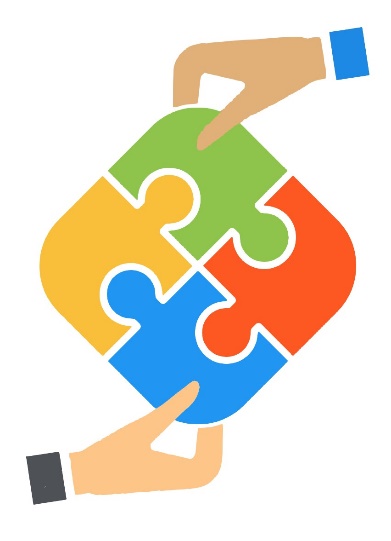 As our volunteer program grows and changes, there will be a need to modify policies, practices and other information in this handbook. We reserve the right to interpret, change, suspend, cancel, or dispute any part of our policies, procedures, and benefits at any time. We will notify all volunteers of these changes. Changes will be effective on the dates determined by the PSC, and after those dates all superseded policies will be null.If you have any questions or need any clarification of the information contained in this handbook, please contact:VOLUNTEER POLICIES AND PROCEDURESTraining, Orientation and ReviewThe Payson Senior Center (PSC) aims to provide orientation and training opportunities to all volunteer staff members.  Orientation will be scheduled once per month.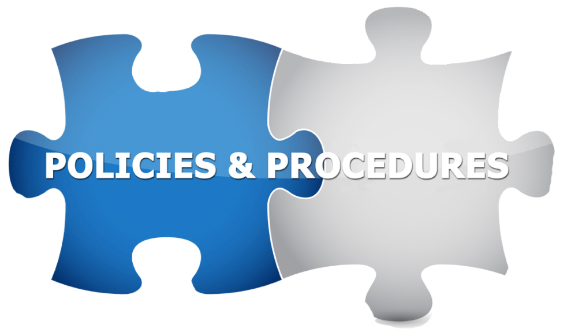       as volunteers apply and as needed.Each volunteer will receive a comprehensive orientation, handbook and a specific service position description.Each volunteer will receive a 90-day Review with their immediate supervisor.Dress CodeYour work with PSC is valued and to provide a quality service, appearance and behavior is the same for staff members and volunteers.Wear modest clothing (no spaghetti straps or halter tops – shorts must come to fingertips)If working in the thrift store wear clothing that is okay to get ruined (bleach spots, etc)Wear comfortable shoes, and depending on specific position, for your protection, closed toed shoes only.Concerns and IdeasVolunteers who have a volunteer-related problem, question or complaint should first discuss it with the Program Coordinator or immediate supervisor. At this level, volunteers usually reach the simplest, quickest, and most satisfactory solution. If the volunteer and Program Coordinator or immediate supervisor do not solve the problem, PSC encourages volunteers to contact the Director.Confidentiality and the PublicClient information is confidential. No client information or proprietary information will be shared outside of the PSC. You will be asked to sign a Confidentiality Agreement. By signing this document, you acknowledge that you agree to refrain from the unauthorized use or disclosure of any proprietary or client information.Substance AbuseThe possession use or sale of illegal drugs is never acceptable in our program environment.  Bringing alcohol or any unlawful drugs to the workplace, and/or imbibing them there is strictly prohibited both during work time or during a period prior to work where the effects carry over to the workplace. Also, the abuse of any substances can compromise your job performance and conduct. Any such instances will require PSC to ask that you no longer be our volunteer.HarassmentThe PSC is committed to providing an environment for all volunteers that is free from harassment of any kind. All harassment is unlawful and will not be tolerated. Please report harassment to the Director.Background Checks & Fingerprint Clearance Certain Volunteer Positions of PSC may be required to have a Background check and/or Fingerprint Clearance Card. Volunteer Personnel FilesYour personnel file is confidential and consists of written documents retained by PSC. The volunteer's personnel file can be reviewed only by the volunteer, the Program Coordinator and the Director. This file contains basic contact information and records about your volunteer service with PSC.  CommitmentThe PSC depends on their volunteer staff members and their commitment to our programs. We understand that circumstances may arise that conflict with your scheduled volunteer day. Please notify your immediate supervisor and/or the Volunteer Coordinator as soon as possible if you are unable to make your shift or in the event of an emergency. Volunteers must commit to a minimum of 2 hours a week to remain an active volunteer unless serving on committees or unique positions.Starting and Ending a ShiftVolunteers are required to sign in before each shift on the computer provided in the volunteer area: logging out is also required at the end of your shift. It is very important that you sign in and out as required to provide an accurate record of volunteer hours. Your time and mileage are a donation to PSC. By accurately tracking your hours PSC can provide, upon request, a compilation of volunteer time at the end of each year. It is very important data that we can use in applying for grants.Emergency EvacuationVolunteer sites are sometimes in different locations. Always be aware of the building exits in case of an emergency evacuation as well as proceduresParkingPlease do not park at any neighboring businessesPlease park in designated parking reserved for volunteers and staff (in the dirt parking lot east of Humane Thrift Store)Ending Your Volunteer ServiceIf you decide to terminate your volunteer service with us, we request that you notify the Volunteer Coordinator as soon as possible. We would appreciate the opportunity to visit with you regarding your decision for leaving.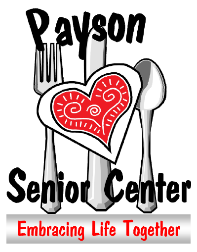 Payson Senior Center Volunteer Standards of ConductThe Payson Senior Center’s (PSC) mission is to assist seniors in our community to achieve and maintain self-sufficiency with dignity and to offer choices of appropriate care by providing a wide range of community and home-based services offered with senior’s needs being held in confidence.  Our programs are designed to enhance health, wellbeing and quality of life.  We do this by our transportation, education, social opportunity and direct food programs.  The CenterPSC staff and volunteers should provide a friendly, warm environment for the public and co-workers.  Our Center is not just about a place for people to congregate, it is about a place that people are happy to be at and want to come back to.  It is also a place that we can get our message out to the public about our programs and the need for community support through donations and volunteerism.The PublicPSC interacts with the public daily.  This interaction might be at the Center or the Store or at a meeting, on our buses, delivering meals or in random encounters.  The PSC staff and volunteers are the face and voice our organization.  Our staff and volunteers must believe in PSC core values of respect, compassion and kindness.  These core values need to be shared with the public.  Staff and volunteers do this by their words and their actions when dealing with the public. We need our community to believe in our programs and support PSC.  It is extremely important that all staff and volunteers act only in a professional, courteous, and positive way to the public. Positive, upbeat interaction with the public creates confidence in our efforts. Negative comments and gossip create suspicion and uneasiness and can be very harmful to our efforts.Concerns and IdeasStaff and volunteers are a wonderful resource for new ideas in how to improve the operation of PSC.  The Payson Senior Center welcomes your ideas and concerns. Please contact the Director of Operations or Volunteer Coordinator with your ideas! Discussion of concerns and ideas when with the public is inappropriate.  The passerby can over hear what they believe fact and that can start rumors that cause the public to be upset and consequently harms our efforts.It is critical to the success of PSC and our programs that these Standards of Conduct are followed.THANK YOU FOR EMBRACING LIFE WITH US!APPLICATION				DATE:________________________________________				NAME: __________________________________				POSITION ASSIGNED: ______________________					BACKGROUND CHECK:_____________________________					FINGERPRINTS:______________________________________					39 MONTH DRIVING RECORD: _______________________					FOOD HANDLER’S CARD: ___________________________ Volunteer Confidentiality StatementI agree to hold in confidence all information I become privy to while volunteering with the Payson Senior Center (PSC).  PSC includes Trinkets & Treasures Resale Shop and Beeline Bus.  I will not remove from PSC any electronic or written records, or copies thereof, without express permission from PSC. I accept full responsibility for maintaining the confidential nature of all records, client contacts and information.  I understand that I am personally responsible and fully liable for any violation of this agreement.Volunteer Signature	Date______________________________________________________________________________Print NamePSC Volunteer Coordinator Signature	DateVolunteer Agreement and Acceptance of Standards of ConductI, ___________________________________, understand the Standard of Conduct and agree to conduct myself in accordance with the terms and conditions set forth in them.  I further understand that failure to conduct myself in accordance with the PSC Standards of Conduct will result in termination of any position I hold as a volunteer.Volunteer Signature	Date______________________________________________________________________________Print NamePSC Volunteer Coordinator Signature	DateVolunteer Agreement and Liability WaiverWaiver and Release - As consideration for volunteering for PSC, I hereby agree that I, and my assignees, heirs, guardians, and legal representatives, will not make a claim against or sue PSC or its employees, for injury or damage resulting from the negligence, whether active or passive, or other acts, however caused, by any of its officers, employees, of PSC as a result of my volunteering. I hereby release and discharge PSC and its officers, employees, from all actions, claims, or demands that I, my heirs, guardians, and legal representatives now have, or may have in the future, for injury or damage resulting from my participation in the project.Worker Compensation Insurance - I understand that if I am injured in the course of the project, I am not covered by PSC workers’ compensation program. Medical Treatment and Cost - I authorize PSC to seek emergency medical treatment on my behalf in case of injury, accident or illness to me arising from my involvement as a volunteer.  I understand that I will be responsible for medical costs incurred by such accident, illness or injury. AS A VOLUNTEER, I AM EXPECTED AND ENCOURAGED BY PSC TO MAINTAIN MEDICAL, HEALTH, AND ALL OTHER APPLICABLE INSURANCE COVERAGE FOR MY OWN BENEFIT. Photography/Audio Release – I do hereby grant and convey unto PSC all rights, titles, and interest in and to any and all photographic images and video or audio recordings made by or on behalf PSC, or made with its consent, during my participation in any project, activity or event sponsored, managed, arranged, or promoted by, or otherwise affiliated or associated with PSC, including, but not limited to, any royalties, proceeds, or other benefits derived from such photographs or recordings.	Other - I understand that the materials and tools provided by PSC are and remain the property of PSC, and I agree to return these tools and any remaining materials to PSC at the end of my volunteer service.Volunteer Agreement and Liability Waiver ReleaseI HAVE CAREFULLY READ THIS AGREEMENT AND FULLY UNDERSTAND ITS CONTENTS. I AM AWARE THAT THIS IS A RELEASE OF LIABILITY, AND SIGN IT OF MY OWN FREE WILL.Date                                                        Volunteer SignatureDate                                                        Volunteer CoordinatorAll information will be kept strictly confidentialConsent to Background and Reference Check______________________________________________________________________________Volunteer Name______________________________________________________________________________Present Address______________________________                                            __________________________Social Security Number                                                                 Birth Date (mm/dd/yyyy)I,___________________________________________________________________ hereby authorize The Payson Senior Center to make investigation of my background, references, character, past employment, consumer reports, education, and criminal history record information which may be in any state or local files, including those maintained by both public and private organizations, and all public records for the purpose of confirming the information contained on my resume/or application and/or obtaining other information which may be material to my qualifications for volunteering. A telephone facsimile (fax) or xerographic copy of this consent shall be considered as valid as the original consent.I hereby consent to the Payson Senior Center verifying all the information I have provided on my resume. I also agree to execute as a condition of volunteer work or a condition of continued volunteer work any additional authorization necessary for the Payson Senior Center to obtain access to and copies of records pertaining to this information. With regard to the foregoing disclosures, I hereby agree to release any person, Payson Senior Center, or other entity from any and all causes of action that otherwise might arise from supplying the Payson Senior Center with information it may request pursuant to this release. I understand that any false answers or statements, or misrepresentations by omission, made by me on my resume or any related document, will be sufficient for rejection of my application for volunteering or for my immediate discharge should such falsifications or misrepresentations be discovered after I am accepted.____________________________________________________________________________Volunteer Signature_____________________________________________________________________________Date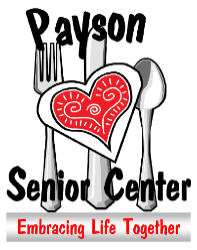 CONTACT INFORMATIONDate: ________________________________________________________________________Name: _______________________________________________________________________Address: _____________________________________________________________________Phone: _______________________________________________________________________E-mail: _______________________________________________________________________In case of an emergency, contact: (please fill out at least one contact)Name: _____________________________________________ Relationship: ______________Phone #: _________________________________________	E-mail: _______________________________________________________________________ Name: _____________________________________________ Relationship: ______________Phone #: _________________________________________	E-mail: _______________________________________________________________________ 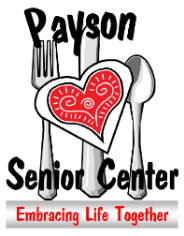 Name: _______________________ Phone: ________________Email: ______________________Availability (During which hours are you available for volunteer assignments?)The Center         	Trinkets & Treasures            ___ Weekday mornings                                                                             ___ Weekday mornings       ___ Weekday afternoons                                                                            ___ Weekday afternoons                                               Days Available:                                          ___ Saturday mornings       .                                                                                                              ___ Saturday afternoons ____ Mon.  ____ Tues.  ____ Wed  ____Thurs.  ____ Fri.Special Skills or QualificationsSummarize special skills and qualifications you have with Seniors that might be beneficial to volunteering at PSC.Previous Volunteer or Professional ExperienceSummarize your previous volunteer experience or professional experience that may benefit PSC.COMMENTS/NOTESAny additional information that you would like to share, please comment below.Application Agreement and SignatureBy submitting this application, I affirm that the facts set forth in it are true and complete. I understand that if I am accepted as volunteer, any false statements, omissions, or other misrepresentations made by me on this application may result in my immediate dismissal.Name (Printed) ____________________________________________________________Signature _________________________________________________________________Interests (Which areas you are interested in volunteering?  Check all that apply)                   (+++ Currently under development)                                        The CenterPMeals on Wheels___ Driver Assistant (8:30-11:30) ** CL3**  Reliable-Consistent-Dependable-CompassionateUse as solo backup driversRotate routes so drivers are familiar with all routes____ Runner (8:45-11:00)   ** CL2**  Assist Driver with meal delivery___ Early Bird Assistant (7:45-9:15)    ** CL1** (+DMV check)Line up all vans & do pre-checkGet all coolers & hot boxes down for each routeLoad milk & ice into respective coolers for each routeLoad coolers & hot boxes into vehiclesAvailable to shuttle vehicles to/from Big O, Chapman’s, etc.  ___ MOW Clean-Up Assistant (11:30-1:30) ** CL1** (+DMV check) Unload & clean coolers & hot boxes: put them awayClean all vehicles (take to carwash as needed)Refuel vehicles as neededPut vehicles awayAvailable to shuttle vehicles to/from Big O, Chapman’s, etc.   ___Office/Administrative Help (Afternoons or Friday) ** CL2**  Prepare monthly route sign sheetsAssist drivers with end of month counts & filingAssist drivers entering vehicle hours on computerAssist MOW Specialist as neededBirthday CardsVolunteer Needs for Marketing and DevelopmentFunding is imperative to keep our programs going and growing. In addition to raising funds, fundraising brings awareness to our programs.  ___ Fundraising: ** CL1**Fundraising Committee: Requires commitment from the planning stage through the eventUnderstand the mission statement of Payson Senior Center Work with Fundraiser Director to create a plan of action and implement that planContact vendors and sponsors for coordination Establish a good rapport with current and future partners Follow through with a thank you to participants, donors, and volunteers Set Up and Tear Down: Requires some physical strength As directed help set up and tear down at fundraising events Event Decorator: Assist in decorating for events as needed Event Help:Assist as needed before, during, and after to support the success of the event Duties vary according to the event ___ Media Distribution: ** CL1**Assist Director of Marketing and Development with distribution of flyers, and other media related to fundraising TRINKETS & TREASURES___ Cashier: ** CL1**  Responsible for greeting customers professionally, informing them of daily sales, assisting with general information and location of merchandise, keeping register area stocked and clean, attends fitting room, general upkeep of sales floor.___ Pickup/Delivery Driver ** CL3**  ___ Library: Responsible for working with current library volunteer to keep library/media center organized and stocked with quality product.___ Stocker: Responsible for keeping shelves stocked with product from merchandise room. Also organized shelves when product is stocked.___Merchandise: Prep & Price Responsible for cleaning and tagging merchandise to be priced. Pricing within Managers’ guidelines.___ Electrical Tester: Responsible for cleaning, testing, and prepping electrical items to be sold. Also keeps electrical item shelves organized and clean.___ Donation Attendant: Responsible for providing excellent donor service, accepting and sorting donations, moving donations to proper areas to be priced and merchandised. May also help customer service carryout and loading of merchandise. ___ Clothing Processor:Responsible for double checking clothing to make sure its store quality, hanging, tagging, pricing (using guideline), and stocking clothing.___ Linen processor: Responsible for double checking linen for store quality, hanging, tagging, pricing (using guideline), and stocking linen items.VOLUNTEER HANDBOOK ACKNOWLEDGEMENTI, ____________________________________________ have received and read the Payson Senior Center Volunteer Handbook. I have had the opportunity to ask any questions I have regarding the contents of the handbook. I understand I can keep my handbook and receive copies of any forms I signed.____________________________________________________________________Volunteer Signature_____________________________________________________________________Date